Dossier Responsabilité juridique, éthique, déontologiqueEtude de cas pour la responsabilité professionnelle dans le cadre du système éducatif à travers le Module « Demander, donner, comprendre et recevoir des DIRECTIONS »Recherche d’images de directions en anglais : images non filtrées par licence 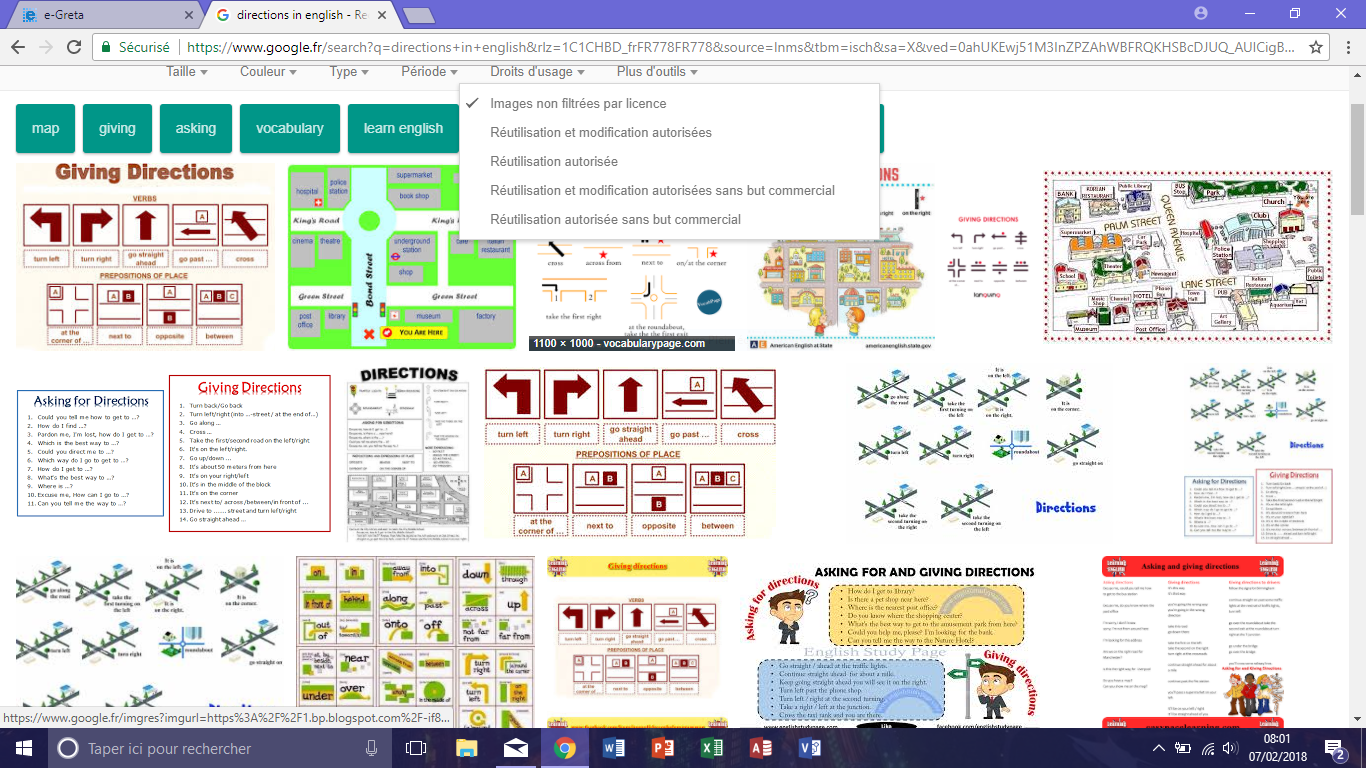 Recherche d’images de directions en anglais : images filtrées, par exemple simplement avec réutilisation autorisée :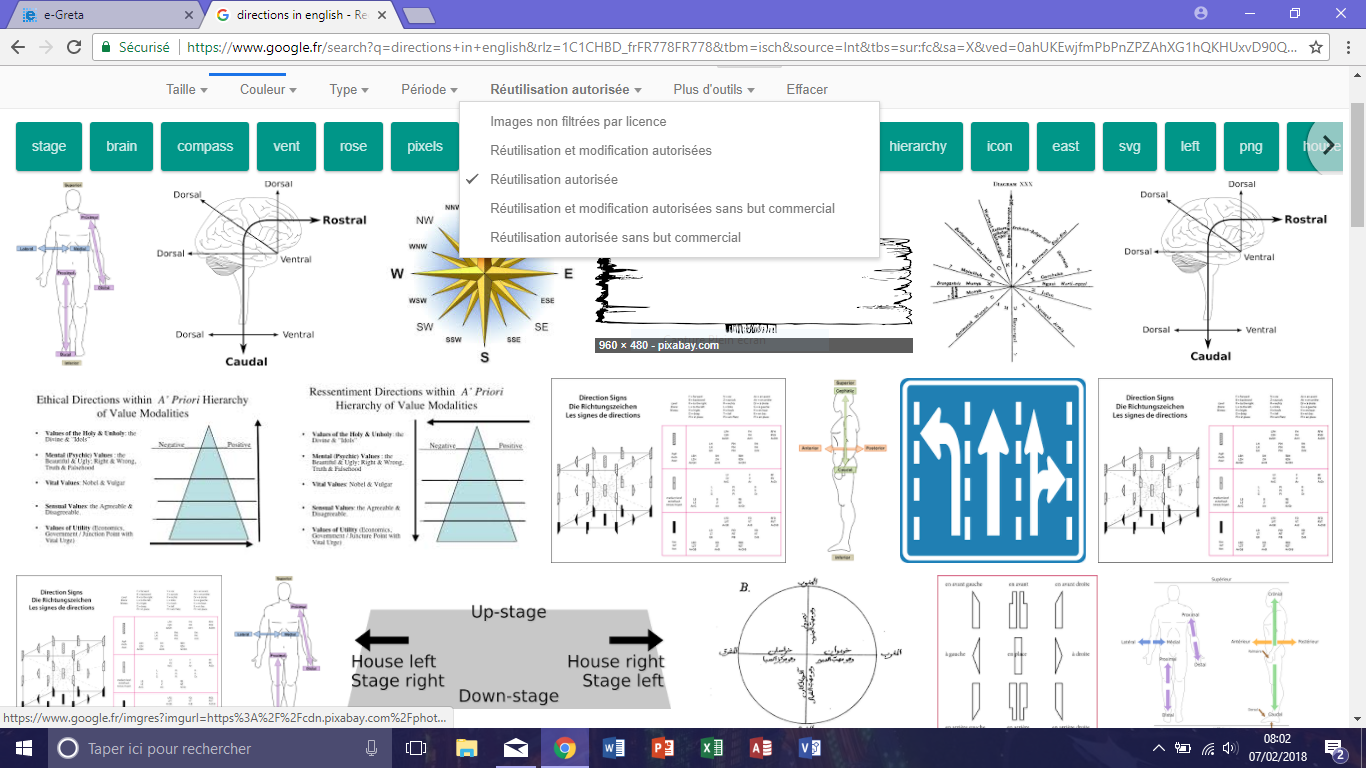 Le site de Creative Commons :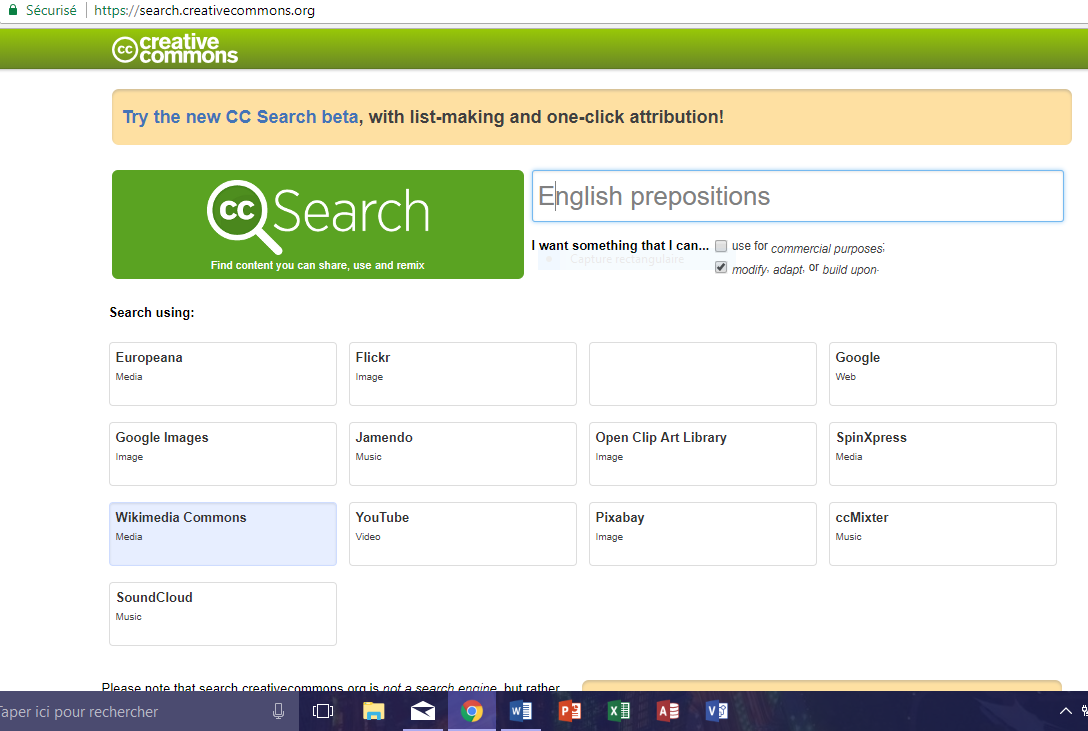 Une des images libres de droit de Creative Commons :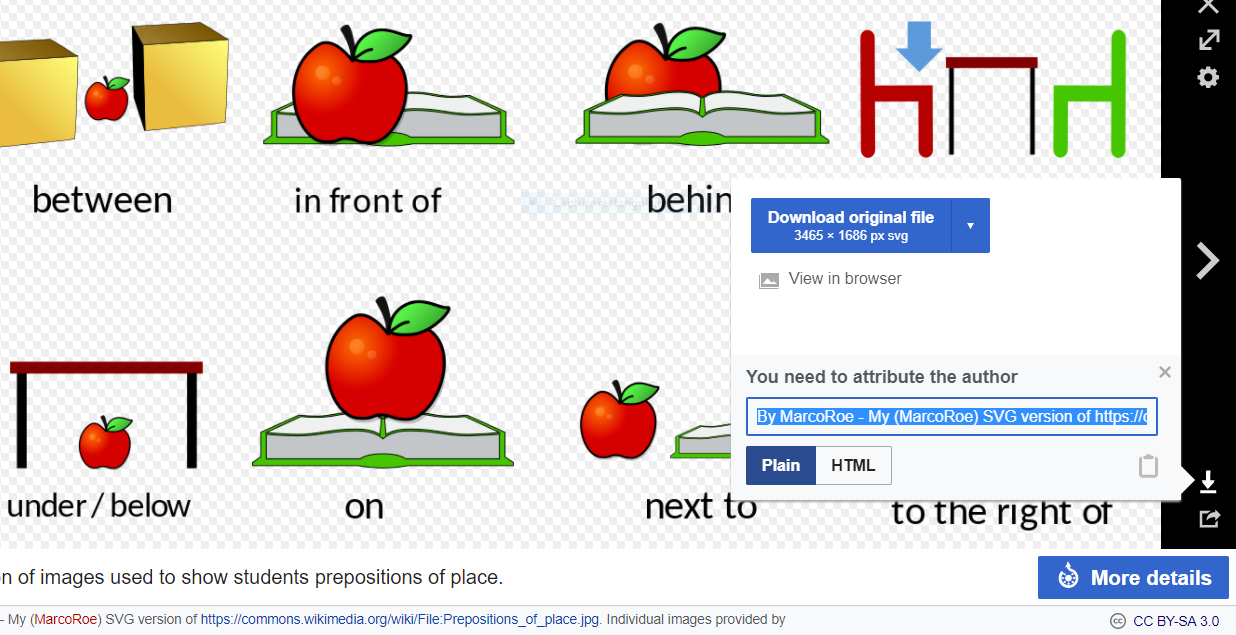 